Рисунок 3Создание звука с помощью линейки.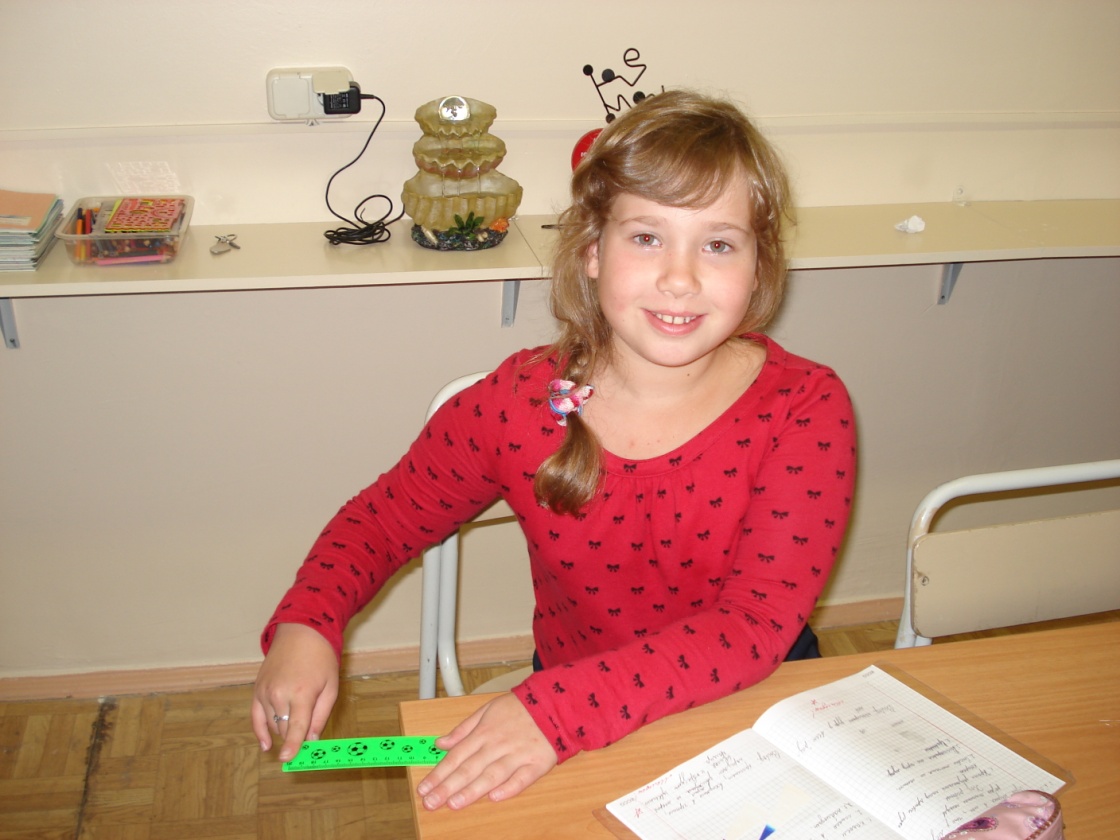 